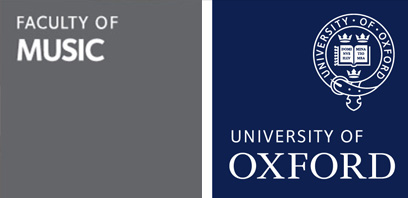 Uninstalling SibeliusIf you no longer need to use Sibelius on your computer, you can uninstall the current version of Sibelius. You will need to do this for any previous versions or trials before installing a copy of Sibelius from the Faculty of Music, Oxford.Uninstalling Sibelius on Mac To uninstall Sibelius on Mac:Drag the Sibelius application icon from the Applications folder to the Trash. Empty the Trash. Uninstalling Sibelius on Windows To uninstall Sibelius on Windows: Launch the Windows System Control Panel. Select Programs. Right-click Sibelius in the list of Programs and choose Uninstall.